Sample text: Font Arial 12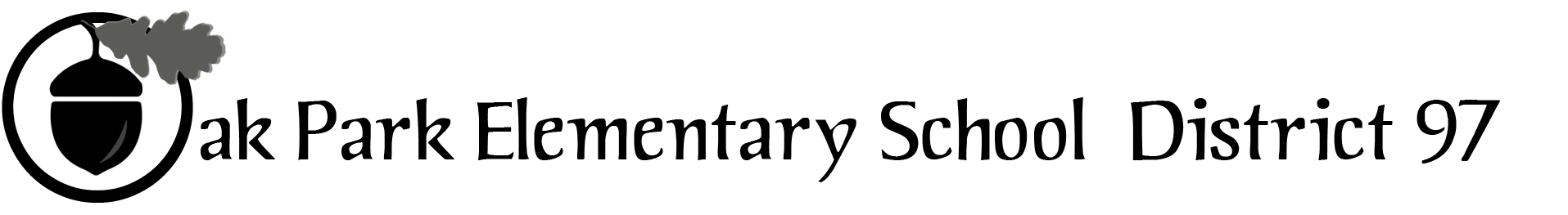 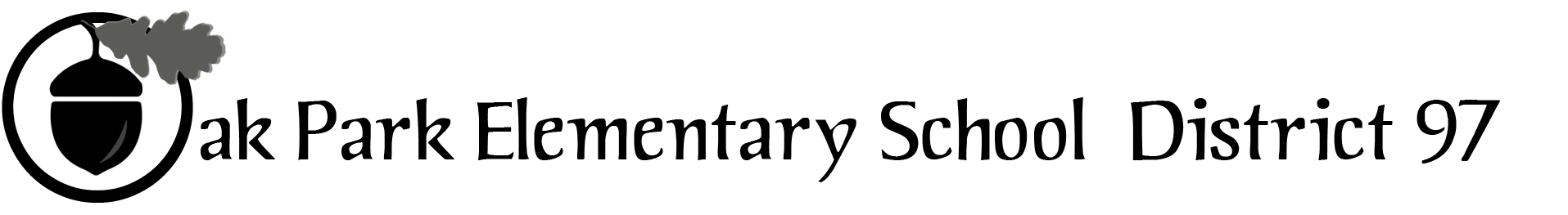 District 97 board member Liaison Report 
This report was created and submitted by board members who serve as liaisons to board committees, administrative committees or community organizations. It is a brief summary of the committee or organization’s most recent meeting. It does not serve as or represent official minutes of that meeting. Name of the committee/organization: OPEFDate of the meeting: 2/17/16Names of the District 97 board liaisons: Jim GatesNames of the District 97 administrative representatives (if applicable): Helen Wei and John McCauleyBrief summary/key outcomes of the meeting:Mary Beth Hausken reviewed VEX Robotics programExecutive Director’s Report – Deb Abrahamson led a discussion of base camp scholarships and the OPEF is actively working with D97 to recruit more F/R studentsNext steps: Further study and discussionQuestions/feedback for the District 97 board: None at this timeDate of the next meeting: March 16, 2016
Supplemental documentation (e.g., agenda, reports, etc.) from the meeting (attached): Agenda on page 2Report submitted by (include name and date): Jim Gates, 2/17/16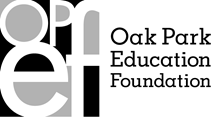 OUR MISSION: To provide innovative enrichment programs that have the greatest impact on District 97 students.BOARD MEETINGWednesday, February 17, 20167:00 p.m.Program Report – VEX Robotics Program Coordinator Mary Beth HauskenPresident’s Report – Karen DailyApproval of minutes from January 20, 2016Executive Director’s Report – Deb AbrahamsonCommunication & Development Director’s Report – Libbey PaulTreasurer’s Report  – Steve MillerCommittee ReportsStrategy Task Force – Adam GollaApproval of revised mission, vision, valuesMarketing – Matt CoteFundraising – Lisa Kitzman District 97 Links – Nora FlynnD97 report – Carol Kelley/Jim Gates/Faith Cole/John McCauleyOld BusinessNew Business2015-16 Key Dates. Board meetings begin at 7 PM:February 27, 2016: OPEF Open House, Beye SchoolMarch 16, 2016: board meetingMarch 18, 2016: Spoken Word Julian/Brooks slam, 6 PM, School of RockApril 16, 2016: William C. Staszak BenefitApril 20, 2016: board meetingMay 18, 2016: board meetingJune 15, 2016: board meetingJune 20 – July 15, 2016: BASE Camp